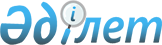 О признании утратившими силу некоторых решений Правительства Республики КазахстанПостановление Правительства Республики Казахстан от 11 августа 2018 года № 502.
      Правительство Республики Казахстан ПОСТАНОВЛЯЕТ:
      1. Признать утратившими силу некоторые решения Правительства Республики Казахстан согласно приложению к настоящему постановлению. 
      2. Настоящее постановление вводится в действие со дня его первого официального опубликования. Перечень утративших силу некоторых решений Правительства Республики Казахстан
      1. Постановление Правительства Республики Казахстан от 19 июня 2001 года № 836 "О мерах по реализации Закона Республики Казахстан от 23 января 2001 года "О занятости населения" (САПП Республики Казахстан, 2001 г., № 23, ст. 288).
      2. Постановление Правительства Республики Казахстан от 20 января 2003 года № 55 "О внесении изменения в постановление Правительства Республики Казахстан от 19 июня 2001 года № 836" (САПП Республики Казахстан, 2003 г., № 2, ст. 20).
      3. Постановление Правительства Республики Казахстан от 17 марта 2004 года № 322 "О внесении изменений в постановление Правительства Республики Казахстан от 19 июня 2001 года № 836" (САПП Республики Казахстан, 2004 г., № 14, ст. 180).
      4. Постановление Правительства Республики Казахстан от 14 марта 2006 года № 161 "О внесении изменений и дополнений в постановление Правительства Республики Казахстан от 19 июня 2001 года № 836 (САПП Республики Казахстан, 2006 г., № 8, ст. 75).
      5. Постановление Правительства Республики Казахстан от 8 июня 2006 года № 529 "О внесении дополнения в постановление Правительства Республики Казахстан от 19 июня 2001 года № 836" (САПП Республики Казахстан, 2006 г., № 22, ст. 216).
      6. Постановление Правительства Республики Казахстан от 19 декабря 2007 года № 1242 "О внесении изменения в постановление Правительства Республики Казахстан от 19 июня 2001 года № 836" (САПП Республики Казахстан, 2007 г., № 47, ст. 565).
      7. Постановление Правительства Республики Казахстан от 29 августа 2008 года № 792 "О внесении изменения и дополнения в постановление Правительства Республики Казахстан от 19 июня 2001 года № 836 и признании утратившим силу постановления Правительства Республики Казахстан от 22 апреля 2008 года № 378" (САПП Республики Казахстан, 2008 г., № 35, ст. 388).
      8. Пункт 3 изменений и дополнений, которые вносятся в некоторые решения Правительства Республики Казахстан, утвержденных постановлением Правительства Республики Казахстан от 12 ноября 2008 года № 1048 "О некоторых вопросах акционерного общества "Фонд национального благосостояния "Самрук-Казына".
      9. Постановление Правительства Республики Казахстан от 31 декабря 2008 года № 1315 "О внесении дополнений и изменений в постановление Правительства Республики Казахстан от 19 июня 2001 года № 836" (САПП Республики Казахстан, 2008 г., № 47, ст. 534).
      10. Постановление Правительства Республики Казахстан от 19 февраля 2009 года № 189 "О внесении изменений и дополнений в постановление Правительства Республики Казахстан от 19 июня 2001 года № 836" (САПП Республики Казахстан, 2009 г., № 12, ст. 78).
      11. Пункт 4 изменений и дополнений, которые вносятся в некоторые решения Правительства Республики Казахстан, утвержденных постановлением Правительства Республики Казахстан от 12 марта 2009 года № 294 "О внесении изменений и дополнений в некоторые решения Правительства Республики Казахстан" (САПП Республики Казахстан, 2009 г., № 15, ст. 107).
      12. Постановление Правительства Республики Казахстан от 3 июля 2009 года № 1026 "О внесении изменений и дополнений в постановление Правительства Республики Казахстан от 19 июня 2001 года № 836" ("Казахстанская правда" от 23.07.2009 г., № 177 (25921); "Официальная газета" от 22.08.2009 г., № 34 (452).
      13. Подпункт 1) пункта 1 постановления Правительства Республики Казахстан от 30 сентября 2009 года № 1486 "О внесении изменений и дополнений в постановления Правительства Республики Казахстан от 19 июня 2001 года № 836 и 24 апреля 2006 года № 316" (САПП Республики Казахстан, 2009 г., № 40, ст. 392).
      14. Подпункт 1) пункта 1 постановления Правительства Республики Казахстан от 30 января 2010 года № 50 "О внесении изменения и дополнений в некоторые решения Правительства Республики Казахстан" (САПП Республики Казахстан, 2010 г., № 8, ст. 103).
      15. Пункт 1 изменений и дополнений, которые вносятся в некоторые решения Правительства Республики Казахстан, утвержденных постановлением Правительства Республики Казахстан от 14 апреля 2010 года № 303 "О Республиканской карте индустриализации на 2010 - 2014 годы" (Регистрационный номер акта в Государственном реестре нормативных правовых актов Республики Казахстан № 51861).
      16. Пункт 3 изменений и дополнений, которые вносятся в некоторые решения Правительства Республики Казахстан, утвержденных постановлением от 7 июня 2010 года № 532 "О некоторых вопросах некоммерческого акционерного общества "Новый университет Астаны" и акционерного общества "Өркен" (САПП Республики Казахстан, 2010 г., № 37, ст. 314).
      17. Пункт 1 изменений и дополнений, которые вносятся в некоторые решения Правительства Республики Казахстан, утвержденных постановлением Правительства Республики Казахстан от 17 июня 2010 года № 600 "О внесении изменений в некоторые решения Правительства Республики Казахстан" (САПП Республики Казахстан, 2010 г., № 39, ст. 338).
      18. Постановление Правительства Республики Казахстан от 27 сентября 2010 года № 982 "О внесении дополнений в постановление Правительства Республики Казахстан от 19 июня 2001 года № 836" (САПП Республики Казахстан, 2010 г., № 53, ст. 504).
      19. Постановление Правительства Республики Казахстан от 2 февраля 2011 года № 71 "О внесении изменений и дополнений в постановление Правительства Республики Казахстан от 19 июня 2001 года № 836" (САПП Республики Казахстан, 2011 г., № 17, ст. 197).
      20. Подпункт 1) пункта 1 постановления Правительства Республики Казахстан от 5 апреля 2011 года № 356 "О внесении дополнений в постановления Правительства Республики Казахстан от 19 июня 2001 года № 836 и от 28 мая 2009 года № 787" (САПП Республики Казахстан, 2011 г., № 29, ст. 363).
      21. Пункт 3 изменений и дополнений, которые вносятся в некоторые решения Правительства Республики Казахстан, утвержденных постановлением от 9 июня 2011 года № 647 "О реорганизации некоммерческого акционерного общества "Назарбаев Университет" и акционерного общества "Назарбаев Интеллектуальные школы" (САПП Республики Казахстан, 2011 г., № 41, ст. 533).
      22. Постановление Правительства Республики Казахстан от 27 августа 2011 года № 972 "О внесении изменения и дополнений в постановление Правительства Республики Казахстан от 19 июня 2001 года № 836 "О мерах по реализации Закона Республики Казахстан от 23 января 2001 года "О занятости населения" (САПП Республики Казахстан, 2011 г., № 52, ст. 734; ("Казахстанская правда" от 29.09.2011 г., № 313 (26704).
      23. Постановление Правительства Республики Казахстан от 14 октября 2011 года № 1168 "О внесении изменений и дополнений в постановление Правительства Республики Казахстан от 19 июня 2001 года № 836 "О мерах по реализации Закона Республики Казахстан от 23 января 2001 года "О занятости населения" (САПП Республики Казахстан, 2011 г., № 56, ст. 806).
      24. Пункт 6 изменений и дополнений, которые вносятся в некоторые решения Правительства Республики Казахстан, утвержденных постановлением Правительства Республики Казахстан от 30 марта 2012 года № 378 "О внесении изменений и дополнений в некоторые решения Правительства Республики Казахстан" ("Казахстанская правда" от 18.04.2012 г., № 106-107 (26925-26526).
      25. Пункт 6 изменений и дополнений, которые вносятся в некоторые решения Правительства Республики Казахстан, утвержденных постановлением Правительства Республики Казахстан от 29 декабря 2012 года № 1772 "О внесении изменений и дополнений в некоторые решения Правительства Республики Казахстан" (САПП Республики Казахстан, 2013 г., № 7, ст. 160).
      26. Пункт 1 изменений и дополнений, которые вносятся в некоторые решения Правительства Республики Казахстан, утвержденных постановлением Правительства Республики Казахстан от 30 апреля 2013 года № 434 "О внесении изменений в некоторые решения Правительства Республики Казахстан" (САПП Республики Казахстан, 2013 г., № 29, ст. 452).
      27. Пункт 1 изменений и дополнений, которые вносятся в некоторые решения Правительства Республики Казахстан, утвержденных постановлением Правительства Республики Казахстан от 18 октября 2013 года № 1115 "О внесении изменений и дополнений в некоторые решения Правительства Республики Казахстан (САПП Республики Казахстан, 2013 г., № 60, ст. 827).
      28. Подпункт 1) пункта 1 постановления Правительства Республики Казахстан от 8 ноября 2013 года № 1188 "О внесении изменений в постановления Правительства Республики Казахстан от 19 июня 2001 года № 836 "О мерах по реализации Закона Республики Казахстан от 23 января2001 года "О занятости населения" и от 13 января 2012 года № 45 "Об утверждении Правил установления квоты на привлечение иностранной рабочей силы в Республику Казахстан, Правил и условий выдачи разрешений иностранному работнику на трудоустройство и работодателям на привлечение иностранной рабочей силы и о внесении изменения в постановление Правительства Республики Казахстан от 19 июня 2001 года № 836 "О мерах по реализации Закона Республики Казахстан от 23 января 2001 года "О занятости населения" (САПП Республики Казахстан, 2013 г., № 63, ст. 864).
      29. Постановление Правительства Республики Казахстан от 3 марта 2014 года № 170 "О внесении изменений в постановление Правительства Республики Казахстан от 19 июня 2001 года № 836 "О мерах по реализации Закона Республики Казахстан от 23 января 2001 года "О занятости населения" (САПП Республики Казахстан, 2014 г., № 14 ст. 117).
					© 2012. РГП на ПХВ «Институт законодательства и правовой информации Республики Казахстан» Министерства юстиции Республики Казахстан
				
      Премьер-Министр 
Республики Казахстан

Б. Сагинтаев 
Приложение
к постановлению Правительства
Республики Казахстан
от 11 августа 2018 года № 502 